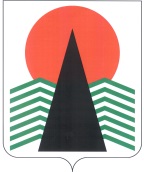 АДМИНИСТРАЦИЯ  НЕФТЕЮГАНСКОГО  РАЙОНАпостановлениег.НефтеюганскО подготовке документации по планировке территории 
для размещения объекта: «Автомобильная дорога Майское м/р. – Чупальский ЛУ», расположенного на территории Нефтеюганского района 
и на территории сельского поселения Куть-ЯхВ соответствии со статьей 45, пунктом 16 статьи 46 Градостроительного кодекса Российской Федерации,  Федеральным законом от 06.10.2003 № 131-ФЗ 
«Об общих принципах организации местного самоуправления в Российской Федерации», Уставом муниципального образования Нефтеюганский район, постановлением администрации Нефтеюганского района от 15.10.2018 № 1732-па-нпа «Об утверждении порядка подготовки документации по планировке территории, разрабатываемой на основании решения Главы Нефтеюганского района и порядка принятия решения об утверждении документации по планировке территории Нефтеюганского района», на основании заявления открытого акционерного общества «Томский научно-исследовательский и проектный институт нефти и газа» (далее – ОАО «ТомскНИПИнефть») от 10.01.2019 № 00169   п о с т а н о в л я ю:Подготовить проект планировки и проект межевания территории 
для размещения объекта: «Автомобильная дорога Майское м/р. – Чупальский ЛУ» (далее - Документация) в соответствии со схемой размещения объекта (приложение). Рекомендовать ОАО «ТомскНИПИнефть» осуществить:Подготовку проекта планировки и проекта межевания территории 
для размещения объекта, указанного в пункте 1 настоящего постановления. Согласовать Документацию с Главой сельского поселения Куть-Ях.Предоставить Документацию в департамент градостроительства 
и землепользования администрации Нефтеюганского района на проверку.Департаменту градостроительства и землепользования администрации Нефтеюганского района (Калашников А.Д.):Направить уведомление о принятом решении Главе сельского поселения Куть-Ях.Организовать учет предложений от физических и юридических лиц 
о порядке, сроках подготовки и содержании Документации.Осуществить проверку подготовленной на основании настоящего постановления Документации в течение 30 дней со дня поступления Документации 
в департамент градостроительства и землепользования администрации Нефтеюганского района на соответствие требованиям пункта 10 статьи 45 Градостроительного кодекса Российской Федерации.Настоящее постановление подлежит опубликованию в газете «Югорское обозрение» и размещению на официальном сайте органов местного самоуправления Нефтеюганского района.Контроль за выполнением постановления возложить на директора 
департамента имущественных отношений – заместителя главы Нефтеюганского 
района Бородкину О.В.Глава района							Г.В.ЛапковскаяПриложение к постановлению администрации Нефтеюганского районаот 08.02.2019 № 264-паСхема
 размещения объекта: «Автомобильная дорога Майское м/р. – Чупальский ЛУ», расположенного на межселенной территории Нефтеюганского района и на территории сельского поселения Куть-ях.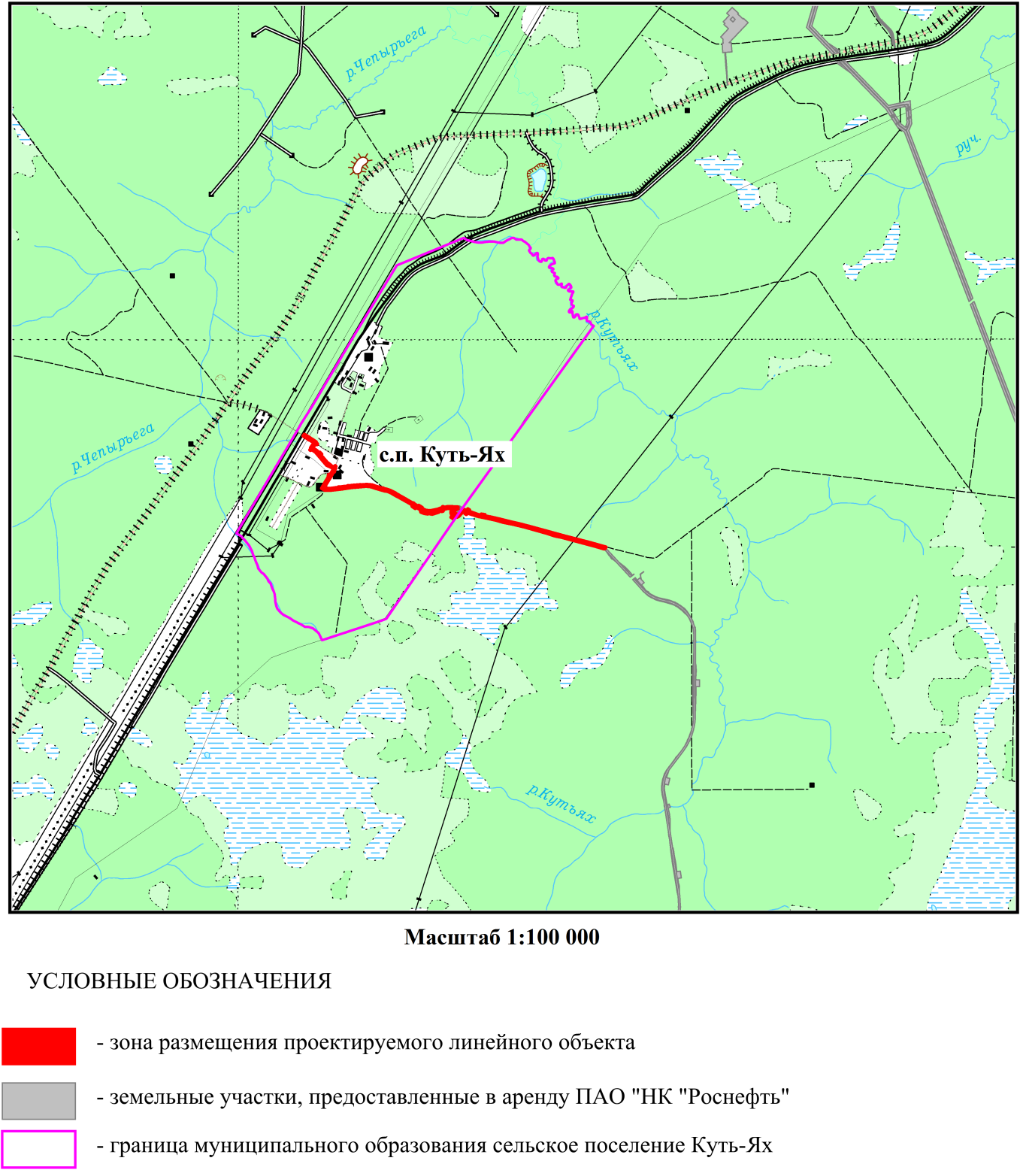 08.02.2019№ 264-па№ 264-па